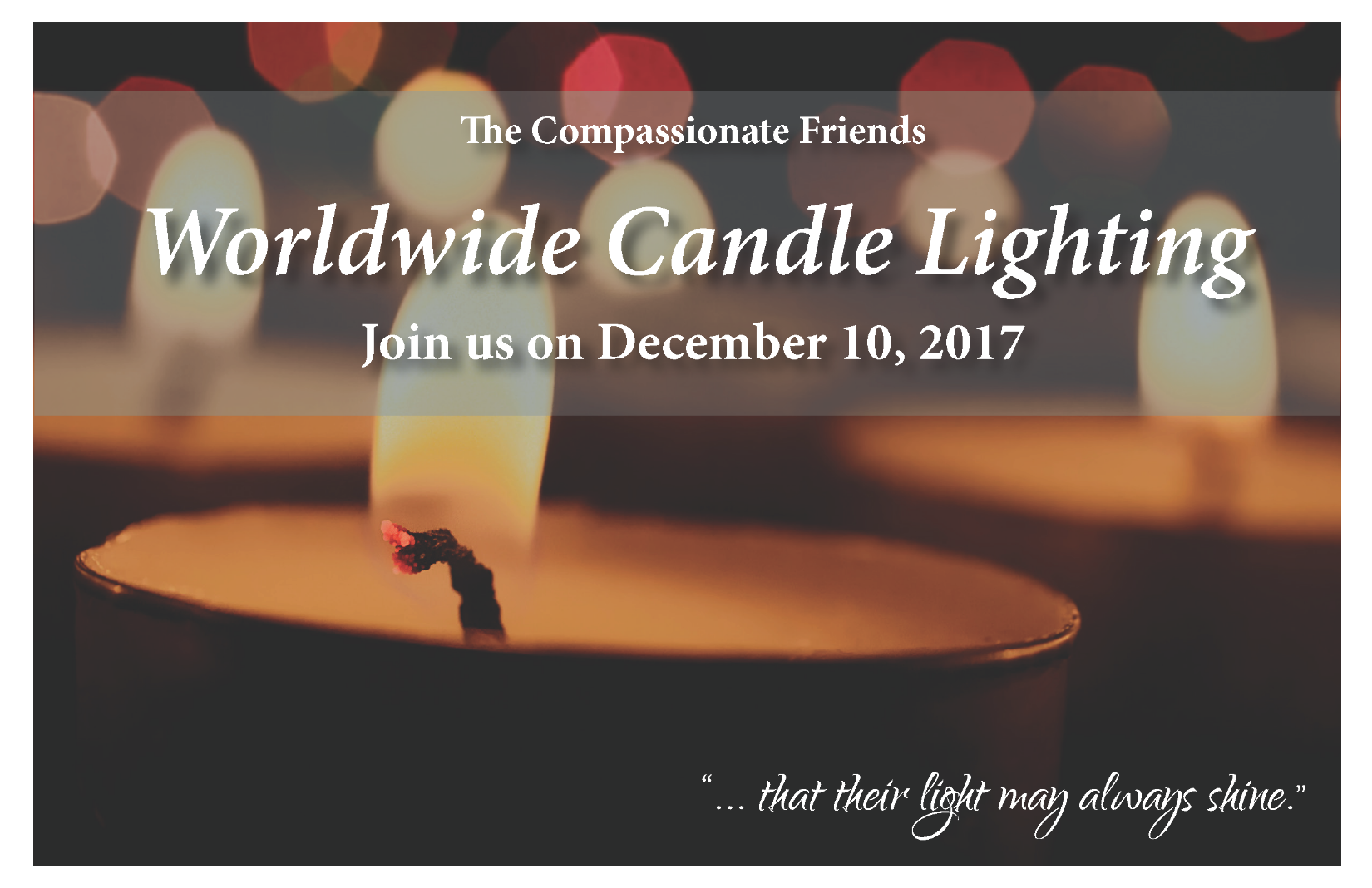 The Compassionate Friends 21st annual Worldwide Candle Lighting unites family and friends around the globe in lighting candles for one hour to honor the memories of the sons, daughters, brothers, sisters, and grandchildren who left too soon. As candles are lit at 7:00 p.m. local time, hundreds of thousands of persons commemorate and honor the memory of all children gone too soon. The Worldwide Candle Lighting creates a virtual 24-hour wave of light as it moves from time zone to time zone. The Compassionate Friends and allied organizations are joined by local bereavement groups, churches, funeral homes, hospitals, hospices, children’s gardens, schools, cemeteries, and community centers. Services have ranged in size from just a few people to nearly a thousand.Every year you are invited to post a message in the Remembrance Book which will be available, during the event, at TCF’s national website.The Worldwide Candle Lighting gives bereaved families everywhere the opportunity to remember their children so that their lights may always shine! We invite you to join us on December 10, 2017!